Boca Ciega High School Digital Art 		2019 - 2020 School Year			Page 1 of 4Digital Art Imaging 2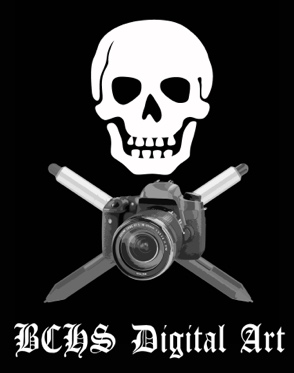 Digital Art Imaging 3 H (Honors) 				General Syllabus & Class Info Mr. Sullivansullivaneri@pcsb.org(727) 893-2780									Dear Student, Parent, Family, Guardian,     I would like to extend a warm welcome to you in the Digital Arts here at Boca Ciega for 2019 -2020.  Art, while an elective in our high school, is also a state mandated graduation requirement.  I believe this to be an excellent approach because the inclusion of the Arts in academic settings has been shown, time and time again, to dramatically increase student performance.  I look forward to sharing with you how balanced an education that includes the Arts can be.       - Mr. SullivanStudents: we create a living document – our CLASS AGREEMENTS - during the first days of our class, and throughout the school year.Parents / Family / Guardian: Please see our class Focus webpage the 2nd full week of School for what we produce!• Digital Art Imaging 2 & 3 H (Honors) are year-long courses.  • Digital Art Imaging 2 & 3 H are primarily focused on Digital Photography, Advanced Digital Compositing, and Digital Drawing & Painting• During this class, students will be using some or all of the following equipment: Apple iMac desktop computers, digital cameras, digital drawing tablets, and headphones.□ This course has a suggested prerequisite of Digital Art Imaging 1 (or a comparable class in another school district).  It is not recommended that students attempt Digital 2 or Digital 3 H without Digital 1 completed.□ Digital 3 H students are required to complete a Portfolio for their Semester Exams.  Portfolios are a collection/series of thematic work.□ Our equipment is expensive and necessary for the course.  We will care for our equipment on a daily basis.Boca Ciega High School Digital Art Imaging 2 & 3		2019 - 2020 School Year				Page 2 of 4All necessary Art supplies for Digital Art 2 & 3 H are provided through the Pinellas County Schools Referendum.  A big “Thank You!” to Pinellas County taxpayers for supporting the Referendum - you are amazing! Students and families are encouraged to be familiar with the 2019-2020 BCHS Binder requirements.  Students must purchase their own Binder and Binder supplies.Just like all BCHS classes, Digital Art 1 will have a Binder Section.We use the Internet in our class to visit sites to look at artists’ work, read information on Art History, access tutorials to gain skills, and find public domain images to use in our Art.Mr. Sullivan requests that students create artwork responsibly by using their own photographs or reputable public domain image sites.  See Page 3 for a list of the free (but responsible), non-profit online sites for digital images that we will use.Communication is essential to our class.  The best way to contact Mr. Sullivan is through email. Mr. Sullivan’s email is:sullivaneri@pcsb.orgBoca Ciega High School Digital Art Imaging 2 & 3		2019 - 2020 School Year				Page 3 of 4GET ON THE MAILING LIST!							Dear BCHS Family,						     I want to keep you informed!  Please provide an email that I can reach you at!Please print the contact name and then check your preferred contact method.  Please print legibly.(If using a phone number – please pick the best option for a daytime call)			RESPONSIBLE IMAGE USE							Dear BCHS Family,						     BCHS Digital Art students will often take their own photographs, but we will also seek out images online that are public domain.  In short, public domain images are either very old images out of copyright, or more modern images where the artist has specified that it is OK for the general public to use their work, for free, for a variety of purposes.In class, we use some of the most academically suitable, and responsible public domain sites: www.pixabay.com		www.morguefile.comwww.pexels.com		https://unsplash.comPlease email Mr. Sullivan with any questions about this requestBoca Ciega High School Digital Art Imaging 2 & 3		2019 - 2020 School Year				Page 4 of 4We take CARE of our LAB!							     We have an amazing computer lab, with brand new equipment for 2019-2020.  We work together to keep it clean and organized!  Professional artists know that high quality tools need to be cared for a on a daily basis.Please let me know if you are willing to be responsible for caring for our Lab.The Page 3 & Page 4 forms are part of the first grades in our class - please return by Week 2!Please note: *****permission and family contact information is not required to earn full points, but filling out this form is.*****Thank you for supporting the Arts here at Boca Ciega High School!       Mr. SullivanBCHS Digital Art uses Century Gothic font to conserve upwards of 30% of its ink use.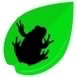 Classroom AgreementsGeneral Info and Digital EquipmentClass SuppliesInternet UseCommunicationParent/Family PageParent/Family PageWorth 20 points                             Due by:Parent / Guardian name : Parent / Guardian email : No email, please use phone  No email, please use phone cell:home:home:work:Parent/Guardian (Check One)     I give permission for my student to use the sites above I would prefer that my student not use these sitesSignature (Parent/Guardian)DatePeriodFirst NameLast NameStudent PageStudent PageWorth 20 points                             Due by:Initial HereCommitment to Lab Care Yes, I will commit to taking care of our equipment and my supplies each time I work in the Art Lab and any other Art Rooms. No, I am not prepared or able to do this.